ČETRTEK 19.3.2020SPROSTITVENA DEJAVNOST:PO KOSILU POJDITE NA MALO DALJŠI SPREHOD, VSAJ 30 MINUT. RAZGIBAJTE SE V NARAVI IN NAREDITE RAZTEZNE IN KREPILNE VAJE ZA VAŠE TELO. ČE IMATE KAKŠNEGA KUŽKA, GA VZAMITE S SEBOJ NA SPREHOD. V NARAVI LAHKO HODITE PO PRSTIH, LAHKO HODITE PO PETAH, LAHKO OPONAŠATE HOJO IN OGLAŠANJE RAČKE, LAHKO ŽABICE LAHKO RAKOVICE. PRIMER VAJ ZA MOČ V NARAVI V SLIKI:Slika 1: počepi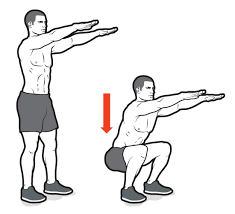 Slika 2:lažje sklece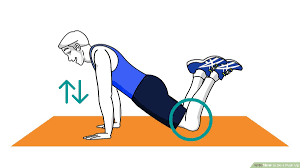 Slika 3:sklece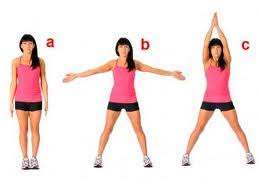 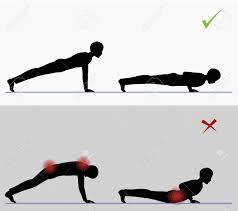 Slika 4: PAJAC - poskakujoči JakaKO SE VRNETE NAZAJ, NE POZABITE NA TEKOČINO. SVEŽA, ZDRAVA VODA VAM BO DALA NOVIH MOČI.SAMOSTOJNO UČENJE: NARIŠI, KATERO ŽIVAL SI VIDEL NA SPREHODU IN KATERO ŽIVAL SI OPONAŠAL Z GIBANJEM V NARAVI. LAHKO PREBEREŠ KAKŠNO KRATKO ZGODBICO O ŽIVALIH.USMERJEN PROSTI ČAS: POMAGAJ DOMA PRI PRIPRAVI VEČERJE. KATERE SESTAVINE SO UPORABILI STARŠI. NE POZABI TUD NA KAKŠNO DRUŽABNO IGRO PO VEČERJI. ŠE PRIMER ENOSTAVNE GIBALNE IGRE S KARTAMI ENKA ALI UNO, LAHKO TUDI Z DRUGIMI KARTAMI: BARVA KARTE PREDSTAVLJA TUDI GIBALNO NALOGO: (PRIMER) OTROCI LAHKO SAMI DODAJO ALI IZBEREJO GIBALNO NALOGO.RUMENA: POČEPZELENA: POSKOKRDEČA: OBRATMODRA: PAJACČRNA / VIJOLIČNA: SKLECAOstanite zdravi in nasmejani še naprej. Vse dobro in lepo se imejte. Vabljeni jutri na GIBALNI IZZIV na balkon, teraso, travo, vrt… ob 17.00.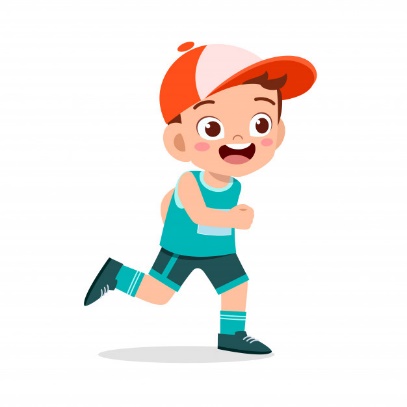 DAMJAN KOS, mag. prof. šp. vzg.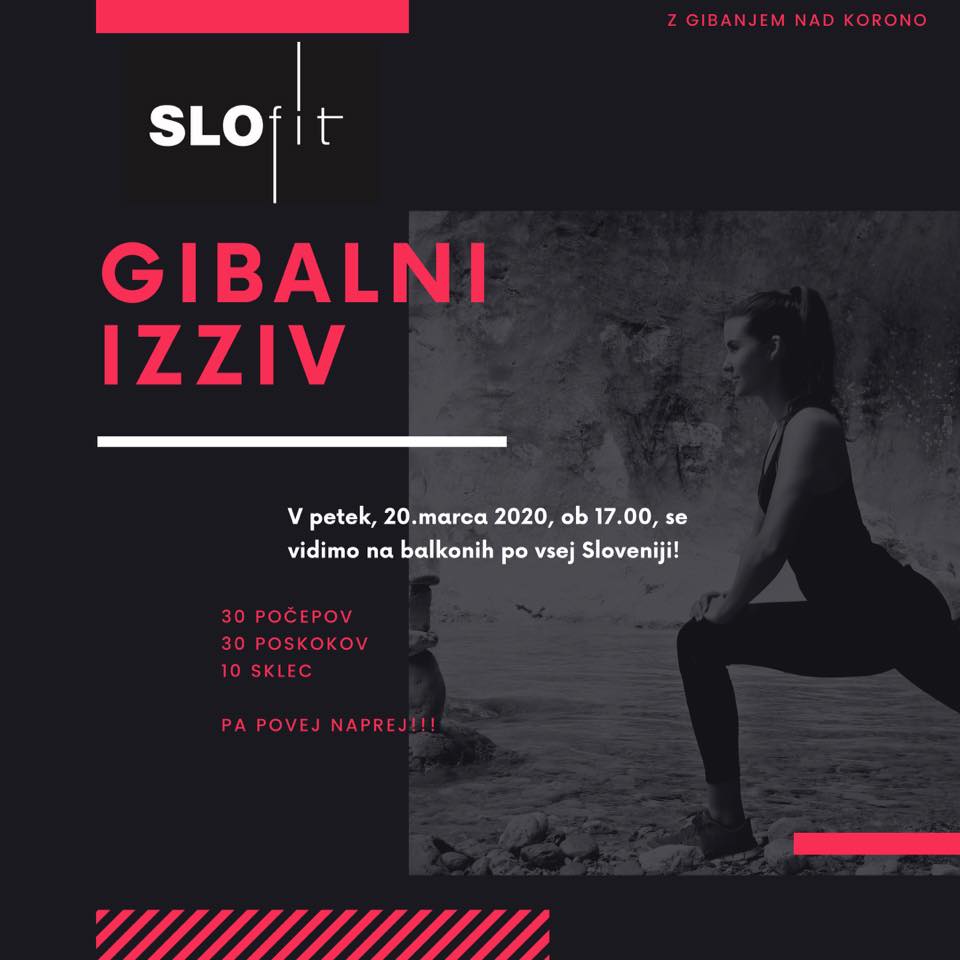 